My daily menuBreakfastI usually eat breakfast at 9 a.m. I eat  different things, but usually I try to eat healthy breakfast that  consists of  musli and  fruits. 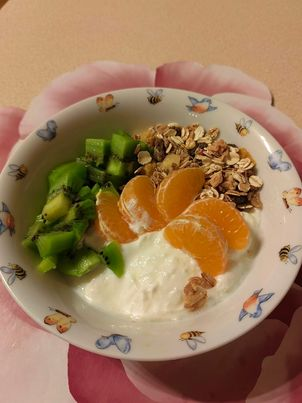 LunchI eat lunch at 12 a.m. I sometimes eat something sweet to have energy for the rest of the day. 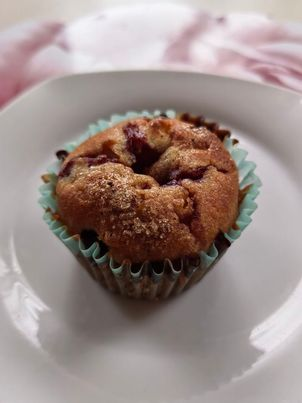 Dinner I have two courses for dinner . First course is  a broccoli soup made by my mum. It is delicius. Main course  is meat with groats and vegetables. It is really healthy dinner with a lot of vitamins.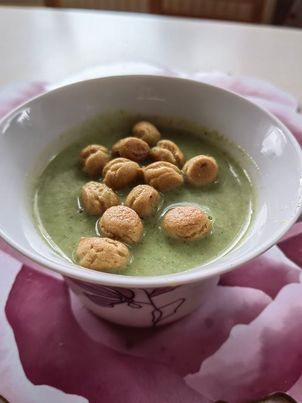 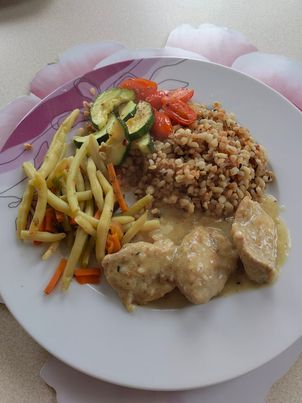 By Amelia 